Rebecca I. Howard, PsyD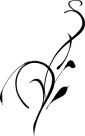 609 W. Littleton Blvd, Ste 303, Littleton, CO 80120	303 730 8083mail@drrebeccaihoward.comCLIENT INFORMATION AND CONSENTWelcome to my practice. This document contains important information about my professionalservices. Please read it carefully and discuss any questions you have with me.THERAPISTI, Dr. Rebecca Howard, have a Doctorate in Clinical Psychology from the University of Denver(2010), a Masters in Elementary Education from Hunter University (2004), and a Bachelors in Psychology from the University of Ohio (2000). I am a licensed clinical psychologist and my license number is 3673.  A licensed clinical psychologist has completed a doctoral program and a one-year of postdoctoral supervision.PSYCHOLOGICAL SERVICES1. Psychotherapy (not applicable to assessment cases).Psychotherapy is not easily described in general statements. It varies depending on thepersonalities of the psychologist and client, and the particular problems you bring forward. Thereare many different methods I may use to deal with the problems that you hope to address.Psychotherapy can have benefits and risks. Since therapy often involves discussing unpleasantaspects of your life, you may experience uncomfortable feelings like sadness, guilt, anger,frustration, loneliness, and helplessness. On the other hand, psychotherapy has also been shownto have significant benefits for people who go through it. Therapy often leads to betterrelationships, solutions to specific problems, and significant reductions in feelings of distress.But there are no guarantees of what you will experience. Therapy involves a large commitment of time, money, and energy, so you should be very careful about the therapist you select. If you have questions about my procedures, we should discuss them whenever they arise. If you feel as if working with me is not a good fit, I will be happy to provide you with referrals to other mental health professionals.2. Assessment (not applicable to psychotherapy cases).My professional services also include a number of different types of assessments. These includeevaluations for learning disabilities and Attention Deficit/Hyperactivity Disorder, cognitivefunctioning and psychological/emotional functioning. Evaluations also have both benefits and risks. Risks can include experiencing uncomfortable and difficult feelings, as you may be asked to answer questions that are very difficult or to remember unpleasant episodes or aspects of your life. Like psychotherapy, evaluations require active participation on your part. The benefit of these evaluations is that they often lead to a more complete understanding of the nature of one’s functioning, including strengths and weaknesses, and areas that would benefit from interventions. It is the main goal of assessment to provide recommendations for interventions to you and those working with you. Usually, an assessment begins with an interview (with the client and/or the client’s parents). At this time, background data is gathered and the issues to be addressed in the evaluation are identified. Additional appointments for the actual testing are also arranged. Appointment times are also set up for feedback sessions to the client and/or his/her parents. A written report or letter of the evaluation, including results and recommendations, is also provided as part of the evaluation. I may also provide what I term a therapeutic letter for both the client and /or the client’s parents, which provides the same information as the report written only in a more informal format. Fees for assessment vary depending on the complexity of the testing and the referral questions. The fees are calculated by hour and are given as a sum figure prior to beginning the process that is agreed upon by both parties. YOUR RIGHTSAs a client seeking mental health services, you have certain rights. These include your right toseek a second opinion from another therapist or your right to terminate this therapy at any time.You are also entitled to receive information regarding the methods of therapy, techniques used,the duration of therapy, if known, and the fee structure. Please ask if I do not fully provide youwith this information or if you have any questions. The practice of psychology in Colorado is regulated by the Colorado Department of Regulatory Agencies. The agency within the Department that has responsibility for licensed and unlicensed psychotherapists is the Department of Regulatory Agencies. Any questions or concerns regarding your mental health treatment may be directed to: Department of Regulatory Agencies Division of Registrations Mental Health Section 1560 Broadway, Suite 1350 Denver, CO 80202, (303) 894-7800THERAPEUTIC RELATIONSHIPYour relationship with me is a professional and therapeutic relationship. In order to preserve thisrelationship, it is imperative that I not have any other type of relationship with you. Social and/orbusiness relationships undermine the effectiveness of the therapeutic relationship. Gifts, bartering, and trading services are not appropriate and should not be shared between us. Additionally, sexual intimacy is never appropriate in a therapeutic relationship. Any circumstances of sexual intimacy within a therapeutic relationship should be reported to the grievance board listed above.MEETINGSAfter our first meeting, we can both decide if I am the best person to provide the services youneed in order to meet your treatment goals. If psychotherapy is begun, I will usually scheduleone 45-50-minute session per week at a time we agree on. Some clients choose to attend meetings more or less frequently, depending on need. There is no charge for appointments cancelled 24hours in advance of the scheduled time. Appointments cancelled less than 24 hours ahead of time are charged full fee unless in case of an emergency.PROFESSIONAL FEESI accept Cigna Health Insurance, cash, check, credit card, victim’s assistance payments, and health savings account payments.Psychotherapy: Your fee per 45 to 50-minute session is $125, unless other arrangements have been made. This fee should be paid on the day of your session unless other billing arrangements have been made. Assessment: Your fee for the complete evaluation is ________. The initial intake is $125 and after we discuss the type of evaluation and the number of hours required for testing, interpreting and report writing, the exact amount of evaluation is determined. This price is then split into the number of sessions required for testing, plus the feedback session.  For example, if the total cost is $1500 and there is a total of 4 sessions, plus a feedback session, $300 is due at the beginning of the each of session. If the total is paid during the first assessment session, there is a discount of 10%.  You will also be asked to fill out a reserve credit card form. This will be used only on the request of the client, if a no-show fee will be charged, or if there is a balance on the account after termination of services.  You will be informed when any of these charges occur and provided a receipt.  The client is also responsible for any fees due to insufficient fee charges on checks. In addition to weekly appointments, I charge $125 an hour for other professional services you may need, though I will break down the hourly cost if I work for periods of less than one hour. Other services include telephone conversations lasting longer than 15 minutes, attendance at meetings with other professionals you have authorized, preparation of records or treatment summaries, and the time spent performing any other service you may request of me. There is a 10% late fee for payments over 10 days late.  If you become involved in legal proceedings that require my participation, you will be expected to pay for my professional time, per hour, even if I am called to testify by another party. Because of the difficulty of legal involvement, I charge an additional forensic fee of $500 along with the hourly fee for preparation, report writing, and attendance at any legal proceeding. INSURANCE REIMBURSEMENTIn order for us to set realistic treatment goals and priorities, it is important to evaluate what resources you have available to pay for your treatment. If you have a health insurance policy, it will usually provide some coverage for mental health treatment. I will fill out forms and provide you with assistance I can in helping you receive the benefits to which you are entitled; however, you (not your insurance company) are responsible for full payment of my fees. It is very important that you find out exactly what mental health services your insurance policy covers. If the insurance company does not pay for the services provided, the client is responsible for the balance.  You should carefully read the section in your insurance coverage booklet that describes mental health services. If you have questions about the coverage, call your plan administrator.Health insurance companies may provide some coverage for mental health treatment. I will fillout forms and provide you with whatever assistance I can in helping you receive the benefits towhich you are entitled; however, you (not your insurance company) are responsible for fullpayment of my fees.   Due to the rising costs of health care, insurance benefits have increasingly become more complex. It is sometimes difficult to determine exactly how much mental health coverage is available. “Managed Health Care” plans such as HMOs and PPOs often require authorization before they provide reimbursement for mental health services. These plans are often limited to short-term treatment approaches designed to work out specific problems that interfere with a person’s usual level of functioning. It may be necessary to seek approval for more therapy after a certain number of sessions. While a lot can be accomplished in short-term therapy, some clients feel that they need more services after insurance benefits end.   You should also be aware that most insurance companies require you to authorize me to providethem with a clinical diagnosis. Sometimes I have to provide additional clinical information suchas treatment plans or summaries, or copies of the entire record (in rare cases). This informationwill become part of the insurance company files and will probably be stored in a computer.Though all insurance companies claim to keep such information confidential, I have no controlover what they do with it once it is in their hands. In some cases, they may share the informationwith a national medical information databank. If requested, I will provide you with a copy of anyreport I submit.  Once we have all of the information about your insurance coverage, we will discuss what we can expect to accomplish with the benefits that are available and what will happen if they run out before you feel ready to end our sessions. It is important to remember that you always have the right to pay for services yourself to avoid the problems described above.CONTACTING MEI am often not immediately available by telephone. While I am often in my office, I do notanswer the phone when I am with a client. When I am unavailable, my telephone is answered byvoice mail that I monitor frequently. I will make every effort to return your call within 24 hours,with the exception of weekends and holidays. If you are difficult to reach, please inform me ofsome times when you will be available. Please be informed that I do not carry a pager and I do not provide 24-hour services in case of an emergency. If you feel that you may require emergency contact and would prefer that contact to occur with a regular provider, you will want to reconsider working with a provider who is able to be available at all times. If this is your choice, please let me know and I will provide you with the names of therapists who provide 24-hour care. If you are unable to reach me and feel that you can’t wait for me to return your call, you can call 911, your family physician or go the nearest emergency room and ask for the psychologist or psychiatrist on call.PROFESSIONAL RECORDSThe laws and standards of my profession require that I keep treatment records. You are entitledto receive a copy of your records, or I can prepare a summary for you instead. Because these areprofessional records, they might be misinterpreted by untrained readers. If you wish to see yourrecords, I recommend that you review them in my presence so that we can discuss the contents.Clients will be charged an appropriate fee for any professional time spent in responding toinformation requests.CONFIDENTIALITYIn general, law protects the privacy of all communications between a client and a psychologist,and I can only release information about our work to others with your written permission. The information provided by and to a client during therapy sessions is legally confidential if the therapist is a licensed psychologist, licensed social worker, licensed professional counselor, licensed marriage and family therapist, licensed or certified addiction counselor, or an unlicensed psychotherapist. If the information is legally confidential, the therapist cannot be forced to disclose the information without the client's consent. Information disclosed to a licensed psychologist, licensed social worker, licensed professional counselor, licensed marriage and family therapist, licensed or certified addiction counselor, or an unlicensed psychotherapist is privileged communication and cannot be disclosed in any court of competent jurisdiction in the State of Colorado without the consent of the person to whom the testimony sought relates.However, there are a few exceptions to the general rule of legal confidentiality, which I outline below. These exceptions are listed in the Colorado statutes (C.R.S. 12-43-218 and C.R.S. 19-3-301). You should be aware that provisions concerning disclosure of confidential communications shall not apply to any delinquency or criminal proceedings, except as provided in section 13-90-107 C.R.S. There are exceptions that I will identify to you as the situations arise during therapy.One such exception is if I have has reasonable cause to know or suspect that a child has been subjected to abuse or neglect, or who has observed the child being subjected tocircumstances or conditions which would reasonably result in abuse or neglect, as defined by the Child Protection Act of 1987 (CRS 19-3-301), shall immediately report or cause a report to be made to the Department of Human Services.  The Child Protection Act grants persons whoreport child abuse or neglect, immunity from any liability that might otherwise beincurred, except for knowingly making a false report.If I have reason to believe that a client is threatening serious bodily harm to another, I amrequired to take protective actions. These actions may include notifying the potential victim,contacting the police, or seeking hospitalization for the client. If the client threatens to harm himself/herself, I may be obligated to seek hospitalization for him/her or to contact family members or others who can help provide protection. If such a situation occurs in your treatment, I will make every effort to fully discuss it with you before taking any action.Additionally, I may occasionally find it helpful to consult other professionals about a case. Consultation is different from supervision and during a consultation I always maintain the confidentiality of the client’s identity and personal information.Please note that cellular phone and e-mail communications are vulnerable to breeches ofconfidentiality due to their modes of information transmission.AGREEMENTYour signature below indicates that you have been provided written information and it was verbally discussed with Rebecca Howard, PsyD and agree to abide by its terms during our professional relationship._____________________________ _________________________________ _______Client Name(s) (Print) 		Client Signature(s) (If 15 or Older)	      Date_____________________________ _________________________________ _______Parent(s) Name(s) (Print) 		Parent Signature(s) 			      Date_____________________________________Dr. Rebecca I Howard			Date